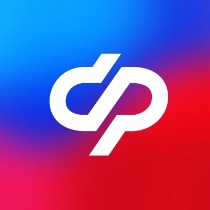 Отделение Социального фонда РФ по Томской области	Пресс-релиз от 17.07.2023Более 32,2 тысяч жителей Томской области сохранили право на набор социальных услуг32 233 граждан, получающих ежемесячную денежную выплату (ЕДВ), сохранили за собой право частично или полностью получать набор социальных услуг (НСУ). Он включает лекарственное обеспечение, предоставление путевки на санаторно-курортное лечение, бесплатный проезд в пригородных электропоездах, а также на междугородном транспорте к месту лечения и обратно. "Кроме того, граждане, имеющие 1 группу инвалидности, и дети-инвалиды имеют право на получение на тех же условиях для сопровождающего их лица второй путевки на санаторно-курортное лечение и на бесплатный проезд на пригородном железнодорожном транспорте, а также на междугородном транспорте к месту лечения и обратно", - уточнил управляющий ОСФР по Томской области Дмитрий Мальцев. Указанные услуги можно получать в натуральной форме либо отказаться от их получения.НСУ могут получить такие основные категории как:·   инвалиды;·  дети-инвалиды.·  инвалиды войны;·  участники ВОВ;·  ветераны боевых действий;·  ликвидаторы ЧАЭС;·  лица, награжденные знаком "Жителю блокадного Ленинграда";·  члены семей погибших (умерших) инвалидов войны, участников Великой Отечественной войны и ветеранов боевых действий.Наиболее востребованной мерой поддержки из НСУ является лекарственное обеспечение. Сегодня им пользуются 29302 человек.  В целом около 68,1 тысяч льготных категорий граждан имеют право на получение ЕДВ.Варианты получения мер социальной поддержки в натуральной или денежной форме предусмотрены для того, чтобы льготники могли выбрать удобный для себя формат обеспечения. Процесс достаточно прост. Необходимо до 1 октября подать заявление через личный кабинет на портале госуслуг, в клиентской службе Социального фонда или многофункциональном центре. Указанный в заявлении вариант набора начинает действовать с 1 января следующего года. Если раньше заявление уже подавалось, новое заявление не требуется – набор будет предоставляться в выбранной форме до тех пор, пока человек не поменяет решение.________________________________________________Группа по взаимодействию со СМИ Отделения Социального фонда РФ по Томской областиТел.: (3822) 60-95-12; 60-95-11;E-mail: smi@080.pfr.ru